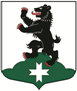 МУНИЦИПАЛЬНОЕ ОБРАЗОВАНИЕ«БУГРОВСКОЕ СЕЛЬСКОЕ ПОСЕЛЕНИЕ»ВСЕВОЛОЖСКОГО МУНИЦИПАЛЬНОГО РАЙОНАЛЕНИНГРАДСКОЙ ОБЛАСТИСОВЕТ ДЕПУТАТОВ РЕШЕНИЕ            20.03.2019                                                                                      № 13Об утверждении Положения о порядке размещения на территории МО «Бугровское сельское поселение» Всеволожского муниципального районаЛенинградской области нестационарныхаттракционов, передвижных зоопарков, цирков В целях обеспечения безопасности населения при пользовании услугами нестационарных аттракционов, передвижных зоопарков, цирков и упорядочения размещения их на территории МО «Бугровское сельское поселение» Всеволожского района Ленинградской области, руководствуясь ст. 14 Федерального закона "Об общих принципах организации местного самоуправления в Российской Федерации" от 6 октября 2003 г. N 131-ФЗ,  Уставом муниципального образования «Бугровское сельское поселение» Всеволожского муниципального района Ленинградской области Совет депутатов муниципального образования «Бугровское сельское поселение» Всеволожского муниципального района Ленинградской области принял РЕШЕНИЕ:
       1.Утвердить Положение о порядке размещения на территории муниципального образования «Бугровское сельское поселение» Всеволожского муниципального района Ленинградской области нестационарных аттракционов, передвижных аттракционов, зоопарков, цирков (Приложение №1).2. Настоящее решение подлежит официальному опубликованию в газете «Бугровский вестник» и вступает в силу после его официального опубликования.Глава муниципального образования                                          Г.И. ШороховПриложение №1К Решению совета депутатов МО «Бугровское сельское поселение» Всеволожского муниципального района Ленинградской области                                                                                                              №____от ________ 2019 г.ПОЛОЖЕНИЕо порядке размещения нестационарных аттракционов, передвижных зоопарков, цирков на территории МО «Бугровское  сельское поселение» Всеволожского муниципального района Ленинградской области  Общие положения1.1. Настоящее Положение разработано в соответствии со  ст.14 Федерального закона от 06.10.2003 N 131-ФЗ "Об общих принципах организации местного самоуправления в Российской Федерации" и Уставом МО «Бугровское сельское поселение» Всеволожского района Ленинградской области и в целях обеспечения безопасности населения при пользовании услугами передвижных аттракционов, зоопарков, цирков и упорядочения размещения их на территории муниципального образования «Бугровское сельское поселение» Всеволожского района Ленинградской области.1.2. Работа временных нестационарных аттракционов, передвижных зоопарков, цирков (далее - Услугодатель) осуществляется на временно отведенной территории Бугровского сельского поселения  при соблюдении законодательных норм и правил технической эксплуатации инженерных систем, технических средств, требований общественной, пожарной, санитарно-эпидемиологической, экологической безопасности, а также других нормативных актов.1.3. В положении используются следующие термины: Услугодатель - юридическое лицо, независимо от его организационно-правовой формы, или индивидуальный предприниматель, предоставляющие услуги населению в сфере культурного отдыха и развлечений с использованием нестационарных аттракционов, передвижных цирков, зоопарков. Потребитель услуги - лицо, имеющее намерение получить услугу или получающее услугу в сфере культурного отдыха и развлечений, с использованием временных нестационарных аттракционов, передвижных цирков и зоопарков. Аттракцион - машина или устройство, в которых с целью развлечения и создания психоэмоциональных и физиологических эффектов предусмотрено использование биомеханического воздействия на посетителей аттракционов;Нестационарный аттракцион - переносное техническое устройство без фундамента, предназначенное для развлечений в местах общественного отдыха.2. Порядок размещения нестационарных аттракционов, передвижных зоопарков, цирков.
2.1. Нестационарные аттракционы, передвижные зоопарки, цирки (далее - Услугодатель), желающие провести гастроли на территории Бугровского сельского поселения, направляют заявление на имя главы администрации МО «Бугровское сельское поселение» Всеволожского района Ленинградской области с просьбой о предоставлении площадки для размещения своих объектов.2.2. В заявлении указывается:- для юридических лиц - полное наименование и организационно-правовая форма, юридический адрес, для индивидуальных предпринимателей - фамилия, имя, отчество, паспортные данные (серия, номер, когда и кем выдан, место регистрации), ИНН; - наименование нестационарных аттракционов, передвижных цирков, зоопарков; - место размещения. 2.3. К заявлению прилагаются: - свидетельство (копия) о государственной регистрации и наименование зарегистрировавшего органа; - свидетельство (копия) о постановке на учет в налоговом органе; - перечень услуг, предлагаемых населению в сфере культурного отдыха и развлечений, с использованием временных нестационарных аттракционов, передвижных цирков и зоопарков; - техническая документация (копии) на оборудование временных нестационарных аттракционов, передвижных цирков и зоопарков, сертификаты соответствия гигиеническим, противопожарным и техническим требованиям;- ветеринарное свидетельство (копия) и ветеринарные паспорта (копии) на всех ввозимых животных с отметками о проведенных диагностических исследованиях и вакцинации перед заездом. 2.4. Заявление рассматривается администрацией МО «Бугровское сельское поселение» Всеволожского района Ленинградской области в течение 10 рабочих дней с момента его поступления. 2.5. Срок действия разрешения устанавливается администрацией МО «Бугровское сельское поселение» Всеволожского района Ленинградской области с учетом сроков, указанных в заявлении Услугодателя.2.6. Место размещения нестационарных аттракционов, передвижных цирков, зоопарков на территории муниципального образования должно быть оборудовано в соответствии с требованиями санитарных и противопожарных норм, а также с соблюдением требований по технике безопасности.2.7. В удобном для обозрении месте должна быть размещена следующая информация, необходимая потребителям:- сведения об Услугодателе (наименование, юридический адрес, телефон); - режим работы временного нестационарного аттракциона, передвижного цирка и зоопарка; - перечень услуг и стоимость пользования ими за единицу времени; - сведения по технике безопасности и правилах пользования нестационарными аттракционами, передвижными цирками и зоопарками; - место нахождения книги отзывов и предложений; - свидетельство (копия) о государственной регистрации и наименование зарегистрировавшего органа; - номера телефонов органа по защите прав потребителей, услугодателя, органа, выдавшего разрешение.2.8. Копия заявления с визой Главы администрации и лист согласований с организациями поселения (Приложение N 1) передаются уполномоченному лицу услугодателя для дальнейшего согласования со следующими службами:1) МУП «Бугровская управляющая компания»2) Пригородные электросети ОА «Ленэнерго»3) МУП «Бугровские тепловые сети»4) Отдел государственного пожарного надзора по Всеволожскому району5) АО «Газпромгазораспределение» филиал г. Всеволожск6) ООО «Ростелеком»в соответствии с установленным в (Приложении N 1) листом согласований.2.8.1. Вместе с заполненным листом согласований (Приложение N 1) услугодатель предоставляет начальнику сектора по общим вопросам МО «Бугровское сельское поселение» Всеволожского района Ленинградской области в установленном законом порядке копии лицензий, паспортов технического осмотра конструкций, талона (допуска) на ежегодную (сезонную) эксплуатацию аттракционов, ветеринарных свидетельств и паспортов на всех ввозимых животных с отметками о проведенных диагностических исследованиях и вакцинации перед заездом.2.8.2. Подписанный лист согласований с перечисленными в п. 2.8.1. копиями документов услугодатель передаёт в администрацию МО «Бугровское сельское поселение» Всеволожского района Ленинградской области не позднее, чем за 15 рабочих дней до начала работы аттракционов. 2.8.3. На основании предоставленных документов  услугодателю выдаётся разрешение на размещение и работу нестационарных аттракционов, передвижного цирка, зоопарка (Приложение N 2).2.8.4. Услугодатель обязан обеспечить охрану располагаемых объектов, чистоту, порядок, необходимое количество биотуалетов, а также безопасность граждан города во время посещения проводимых мероприятий.2.8.5. Услугодатель обязан иметь и предъявлять уполномоченным органам следующие документы: - учредительные документы; - гигиенический сертификат в случаях, предусмотренных действующим законодательством; - разрешение администрации муниципального образования на размещение нестационарных аттракционов, передвижных цирков, зоопарков; - книгу отзывов и предложений; - инструкцию по эксплуатации (для нестационарных аттракционов); - журнал для проведения инструктажа по технике безопасности; - технические паспорта завода изготовителя на все оборудование, включая клетки для животных; - заключение государственных органов пожарной безопасности; - ветеринарное свидетельство, ветеринарные паспорта на всех ввозимых животных;2.8.6. В случае необходимости продления пребывания на территории муниципального образования, уполномоченные лица услугодателя обращаются в администрацию МО «Бугровское сельское поселение» Всеволожского района Ленинградской области с письмом о возможности продления срока размещения не позднее, чем за 5 рабочих дней.2.9.7. По окончании гастролей организация приводит в надлежащее состояние место временного размещения.3. При организации размещения передвижных аттракционов, зоопарков, цирков на территории МО «Бугровское сельское поселение» организациям запрещается:
- размещать рекламу в местах, не предназначенных для этих целей (на деревьях, столбах электроснабжения, турникетах, ограждениях и т.д.);- размещать сооружения и конструкции вне временно отведенной территории;- производить выпас травоядных животных;- производить захоронение павших животных.4. Ответственность за нарушение настоящего Положения
Услугодатель, желающий разместить на территории МО «Бугровское сельское поселение»  нестационарные аттракционы, передвижные зоопарк или цирк, в случае нарушения Порядка, утвержденного настоящим Положением, несет административную ответственность в соответствии с действующим законодательством Российской Федерации.Приложение N 1
к положению о порядке размещения
нестационарных аттракционов,
передвижных зоопарков, цирков
на территории МО «Бугровское сельское поселение» Всеволожского района Ленинградской областиЛист согласований на размещение временных нестационарных аттракционов, передвижных цирков, зоопарков на территории МО «Бугровское сельское поселение» Всеволожского района Ленинградской областиПриложение N 2
к положению о порядке размещения
нестационарных аттракционов,
передвижных зоопарков, цирков
на территории МО «Бугровское сельское поселение» Всеволожского района Ленинградской областиРАЗРЕШЕНИЕНа размещение временных нестационарных аттракционов, передвижных цирков, зоопарков на территории МО «Бугровское сельское поселение» Всеволожского района Ленинградской областиот "____"____________ 20__ г.


_________________________________________________________________ 

(место размещения) Нестационарный аттракцион, передвижной цирк, зоопарк 
_________________________________________________________________

(наименование)

Настоящее разрешение предоставлено
_________________________________________________________________
_________________________________________________________________
(указывается полное наименование и организационно-правовая форма юридического лица)
__________________________________________________________________________________________________________________________________
(N , дата свидетельства о государственной регистрации, наименование зарегистрировавшего органа)

Настоящее разрешение выдано на срок с "__"____ 20___ по "___"_____20___ .


Глава администрации                        __________________NПеречень службОтметка о согласовании1МУП «Бугровская управляющая компания»2Пригородные электросети ОА «Ленэнерго»3МУП «Бугровские тепловые сети»4Отдел 
Государственного 
пожарного надзора по 
Всеволожскому  району5АО «Газпромгазораспределение» филиал г. Всеволожск6ООО «Ростелеком»